Специальный союз по охране наименований мест происхождения и их международной регистрации (Лиссабонский союз)АссамблеяТридцать первая (11-я внеочередная) сессияЖенева, 22 - 30 сентября 2014 г.ПЕРЕСМОТР ЛИССАБОНСКОЙ СИСТЕМЫДокумент подготовлен Международным бюро	На своей двадцать девятой (20-й очередной) сессии, состоявшейся 23 сентября – 2 октября 2013 г., Ассамблея Лиссабонского союза одобрила решение о созыве дипломатической конференции для принятия пересмотренного Лиссабонского соглашения об охране наименований мест происхождения и географических указаний в 2015 г., с определением точных дат и места ее проведения на заседании подготовительного комитета, и «дорожную карту» в преддверии дипломатической конференции.  	С тех пор Рабочая группа по развитию Лиссабонской системы (ниже именуемая «Рабочей группой») собиралась дважды – в декабре 2013 г. и в июне 2014 г. – для обсуждения вопроса о предусматриваемом создании международной системы охраны и регистрации  наименований мест происхождения и географических указаний.  Эти обсуждения проходили на основе проектов нового документа и инструкции, подготавливавшихся Секретариатом по просьбе Рабочей группы к каждой из этих сессий.  Секретариат организовал также длившуюся половину дня конференцию по урегулированию споров в рамках Лиссабонской системы в качестве параллельного мероприятия на полях сессии Рабочей группы в декабре 2013 г.  	В соответствии с одобренной «дорожной картой» заседание подготовительного комитета к дипломатической конференции будет проведено в октябре 2014 г. в связи с десятой сессией Рабочей группы.  На этой сессии Рабочая группа сосредоточит внимание на технической работе по подготовке текстов проекта пересмотренного Лиссабонского соглашения и проекта инструкции для дипломатической конференции и на уменьшении, по мере возможности, количества остающихся нерешенными вопросов.  Урегулированные вопросы не будут подниматься вновь, а предложения и обсуждения должны ограничиваться нерешенными вопросами, которые были определены Рабочей группой на ее девятой сессии в июне 2014 г. и получили отражение в документе  LI/WG/DEV/9/7, пункт 13.  	Секретариат подготовит новые пересмотренные варианты проекта пересмотренного Лиссабонского соглашения об охране наименований мест происхождения и географических указаний и проекта инструкции к нему для десятой сессии с учетом руководящих указаний, данных Рабочей группой на ее девятой сессии, и с отражением всех высказанных замечаний и предложений.  	Ассамблее Лиссабонского союза предлагается принять к сведению настоящий документ и прогресс, достигнутый в деле подготовки дипломатической конференции для принятия пересмотренного Лиссабонского соглашения об охране наименований мест происхождения и географических указаний в 2015 г.[Конец документа]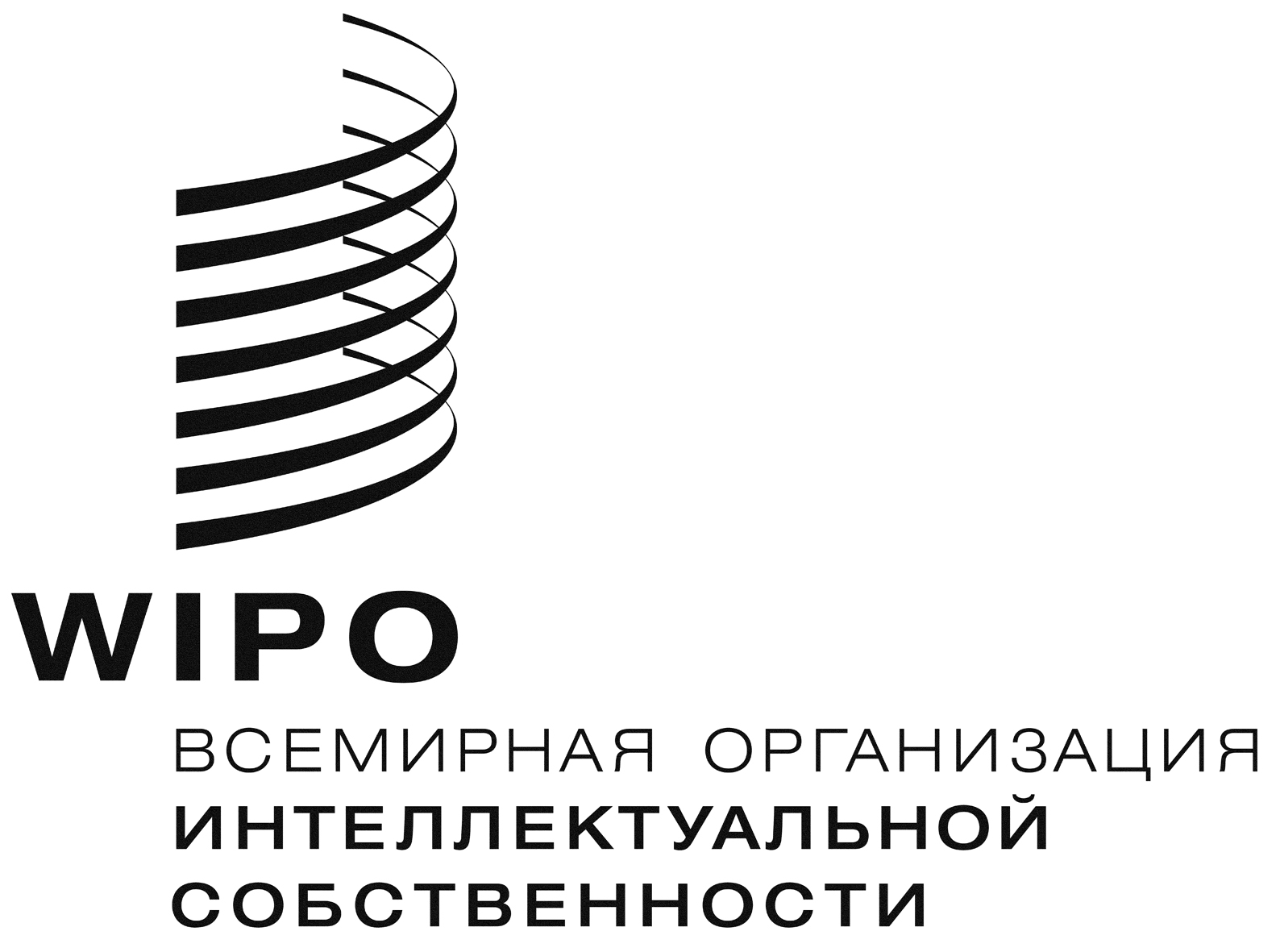 RLI/A/31/1    LI/A/31/1    LI/A/31/1    оригинал:  английскийоригинал:  английскийоригинал:  английскийдата:  22 июля 2014 г.дата:  22 июля 2014 г.дата:  22 июля 2014 г.